Gedanken zum Heiligen Josef zum Josefsjahr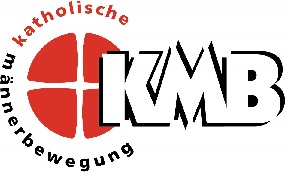 aus dem Apostolischen Schreiben Patris Corde (PC) von 
Papst Franziskus, anlässlich des 150. Jahrestages der Erhebung des Heiligen Josef zum Schutzpatron der ganzen Kirche.Der Heilige Josef ist ein Liebhaber der Gerechtigkeit (Mt 1,19)Der Heilige Josef glaubt daran, dass Gott uns aufrichtet (PC 2)Der Heilige Josef wird wiederholt aufgefordert, aufzustehen (PC 3)Der Heilige Josef ordnet das Gesetz der Liebe unter (PC 4)Der Heilige Josef nimmt das Leben so an, wie es ist: widersprüchlich und unerwartet (PC 4)Der Heilige Josef ist der christliche Realist, der nichts von dem, was existiert, wegwirft (PC 4)Der Heilige Josef glaubt nicht an einfache und vertröstende Lösungen (PC 4)Der Heilige Josef glaubt trotz der Arroganz und Gewalt mancher Herrscher, dass Gottes Heilsplan verwirklicht wird (PC 5)Der Heilige Josef glaubt an die Bedeutung der menschlichen Arbeit, die Würde verleiht (PC 6)Der Heilige Josef lehnt die ab, die Autorität mit Autoritarismus verwechseln, Dienst mit Unterwürfigkeit, Auseinandersetzung mit Unterdrückung, Nächstenliebe mit übertriebener Fürsorge, Stärke mit Zerstörung. (PC 7)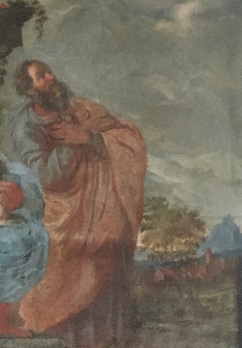 Man muss den Heiligen Josef suchen – in der Bibel aber auch dem Bild der Heiligen Familie (lt. Kunst-werkeverzeichnis ein Ölgemälde aus dem Jahr 1691 stammend) in unserer Kirche – über dem linken Seiteneingang.  Die Josefsgestalt - eine Einladung zur Betrachtung: Josef mit Blick nach oben. 
Zweifel, Suchen, Bitten, Bewunderung. 
Die Hände über der Brust zusammengeschlagen:
„um Gottes Willen“,  „was willst Du Gott von mir“ Ganz rechts, der Traunstein. Die Spur in mein Leben.Gibt es den Josef in mir? Wo finde ich Rückhalt? Worauf gelte es, mich einzulassen, auch wenn es nicht mein Wille ist.  Für wen stehe ich auf, um ihn / sie / es zu retten?                                                (FKa)Allen Josefs:  Alles Gute zum Namenstag!Gebet:Heiliger Josef,Sei gegrüßt, du Beschützer des Erlösers und Bräutigam der Jungfrau Maria. Dir hat Gott seinen Sohn anvertraut, auf dich setzte Maria ihr Vertrauen, bei dir ist Christus zum Mann herangewachsen. O heiliger Josef, erweise dich auch uns als Vater und Vorbild, leite und führe uns auf unserem Lebensweg.Erwirke uns Gnade, Barmherzigkeit und Mut  und beschütze uns vor allem Bösen.   Amen.
Leseempfehlung auf der Pfarrwebseite oder direkt im Internet unter https://www.vaticannews.va/de/vatikan/news/2020-12/papst-franziskus-patris-corde-heiliger-josef-corona-arbeit.html 